Министерство образования Московской областиГосударственное бюджетное профессиональное образовательное учреждение Московской области «Орехово-Зуевский техникум»ФОНД ОЦЕНОЧНЫХ СРЕДСТВ 
УЧЕБНОЙ ПРАКТИКИПМ 01 Монтаж, техническое обслуживание и ремонт производственных силовых и осветительных электроустановокпо профессии среднего профессионального образования35.01.15 Электромонтер по 	ремонту и обслуживанию 
электрооборудования в сельскохозяйственном производстве2016 г.РАЗРАБОТЧИКИ:Карелина Татьяна Юрьевна, мастер производственного обучения«___» _________ 2016 г.РАССМОТРЕН на заседании ЦК мастеров п/о и преподавателей профессионального циклаПротокол № ___ от «___» _______________2016 г. Председатель ЦК ____________ Т.Ю.Карелина«____» _____________ 2016 г. ОДОБРЕНна заседании Методического советаПротокол № ___ от «____» _____________ 2016 г.СОГЛАСОВАНЗаместитель директора по МР ___________________/Е.Б. Купцова/«____» _______________ 2016 г. УТВЕРЖДАЮЗаместитель директора по ПР ___________________/В.А.Бодров/«____» ______________ 2016 г.СодержаниеI. Паспорт фонда оценочных средств	41.1. Область применения	41.2. Дидактические единицы «иметь практический опыт», «уметь» и «знать»	6II. Оценка по учебной и производственной практике	82.1. Формы и методы оценивания	82.2. Перечень видов работ для проверки результатов освоения программы профессионального модуля на практике	82.2.1. Учебная практика	82.2.2. Производственная практика	92.2.3. Контроль и оценка освоения учебной и производственной практики по разделам и темам	112.3. Форма аттестационного листа по практике	13Приложения	15I. Паспорт фонда оценочных средств1.1. Область примененияФонд оценочных средств позволяет оценивать подлежащие проверке результаты освоения учебной и производственной практики профессионального модуля 01 «Монтаж, техническое обслуживание и ремонт производственных силовых и осветительных электроустановок» основной профессиональной образовательной программы по профессии 35.01.15 «Электромонтер по ремонту и обслуживанию электрооборудования в сельскохозяйственном производстве» в части овладения видом профессиональной деятельности монтаж, обслуживание и ремонт производственных силовых и осветительных электроустановок. Оценочные средства позволяют выполнять контроль и оценку образовательных достижений обучающихся в процессе освоения программы учебной и производственной практики и включают в себя контрольные материалы для проведения текущего контроля, промежуточной аттестации, экзамена (квалификационного).В результате освоения программы профессионального модуля у обучающихся должны быть сформированы следующие компетенции.Таблица 1. Показатели оценки сформированности ПКТаблица 2. Показатели оценки сформированности ОК, (в т.ч. частичной)1.2. Дидактические единицы «иметь практический опыт», «уметь» и «знать» В результате освоения программы профессионального модуля обучающийся должен освоить следующие дидактические единицы.Таблица 3. Перечень дидактических единиц в УП и ПП II. Оценка по учебной и производственной практике2.1. Формы и методы оценивания Предметом оценки по учебной и производственной практике обязательно являются дидактические единицы «иметь практический опыт»  и «уметь».Контроль и оценка этих дидактических единиц осуществляются с использованием следующих форм и методов: формы: тестирование, устный опрос, практическая работа.Оценка по учебной и (или) производственной практике выставляется на основании аттестационного листа.2.2. Перечень видов работ для проверки результатов освоения программы профессионального модуля на практике2.2.1. Учебная практикаТаблица 4. Перечень видов работ учебной практики2.2.2. Производственная практикаТаблица 8 Перечень видов работ производственной практики2.2.3. Контроль и оценка освоения учебной и производственной практики по разделам и темамТаблица 5. Формы и метода контроля2.3. Форма аттестационного листа по практике Дифференцированный зачет по учебной практике выставляется на основании данных аттестационного листа и результата проверочной работы.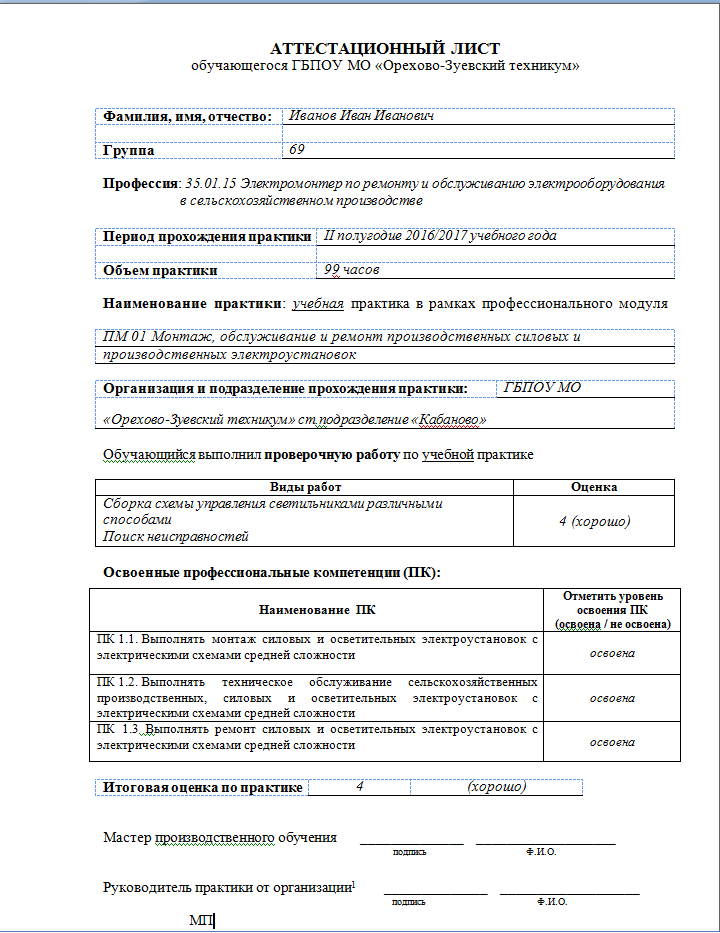 Дифференцированный зачет по производственной практике выставляется на основании данных аттестационного листа (характеристики профессиональной деятельности обучающегося на практике) с указанием видов работ, выполненных обучающимся во время практики, их объема, качества выполнения в соответствии с технологией и (или) требованиями организации, в которой проходила практика. 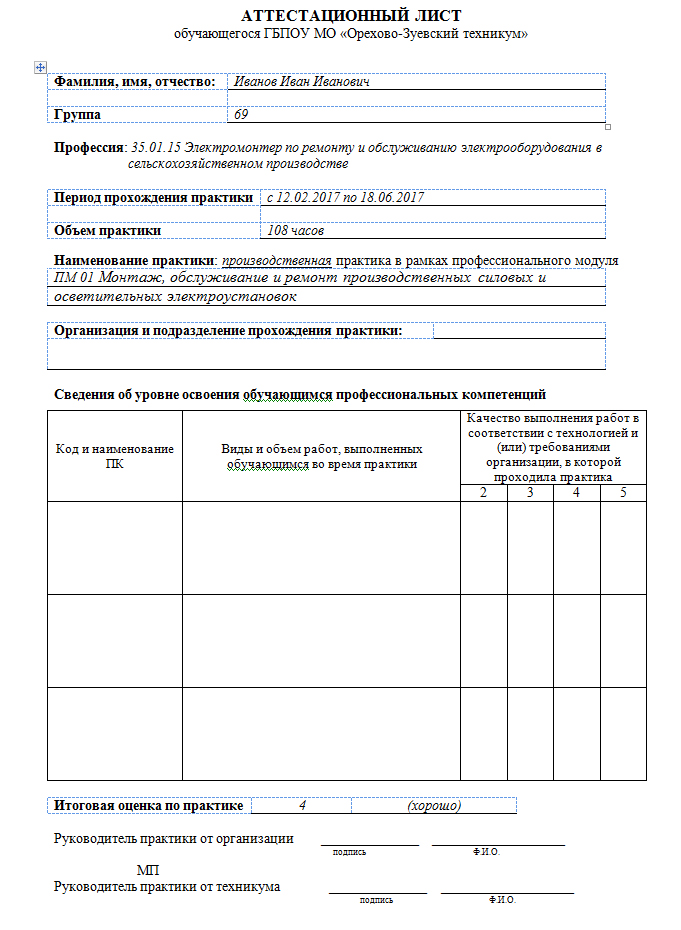 Приложения Виды работ на практикеТестовое задание для проверки знаний по электробезопасности  
в электроустановках до 1000 ВКакое из перечисленных средств защиты относится к дополнительным в электроустановках до 1000 В?диэлектрические перчаткидиэлектрический коврикизолирующая штангадвухполюсный указатель напряженияКакое помещение называется влажным?помещение с относительной влажностью воздуха 100%помещение с относительной влажностью воздуха от 60% до 75%помещение с относительной влажностью воздуха от 50% и вышеК какой группе относится плакат «Не включать. Работают люди»?запрещающийуказательныйпредупреждающийЧто необходимо сделать при обнаружении непригодности средств защиты?Изъять из эксплуатации, сдать на внеочередной осмотр и испытанияИзъять из эксплуатации, сделать запись в журнале учета и содержания средств защиты об изъятииИзъять из эксплуатации, сделать запись в журнале об изъятии, сдать на внеочередной осмотр и испытанияЧто понимается под напряжением шага?Напряжение между двумя точками на поверхности земли на расстоянии 1 м одна от другой, которое принимается равным длине шага человекаНапряжение между двумя точками электрической цепи с разным потенциаломНапряжение между двумя проводящими частями или между проводящей частью и землей при одновременном прикосновении к ним человека или животногоКак классифицируются помещения в отношении опасности поражения людей электрическим током?Помещения без повышенной опасности, помещения с повышенной опасностью, опасные помещения, особо опасные помещенияПомещения без повышенной опасности, помещения с повышенной опасностью, особо опасные помещения и территория открытых электроустановокПомещения без повышенной опасности, помещения с повышенной опасностью, опасные помещенияКакую первую помощь необходимо оказать пострадавшему от действия электрического тока в случае, если он находится в бессознательном состоянии, но с сохранившимся устойчивым дыханием и пульсом?Ровно и удобно уложить, распустить и расстегнуть одежду, создать приток свежего воздуха, давать нюхать нашатырный спирт, обрызгивать водой, обеспечить полный покой и вызвать скорую помощьПриложить холод к голове и вызвать скорую помощьПовернуть на живот, очистить полость рта, убедиться в наличии пульса, наложить на раны повязки и шиныКак делятся электроустановки по условиям электробезопасности?Электроустановки напряжением до 380 В и выше 380 ВЭлектроустановки напряжением до 1000 В и выше 1000 ВЭлектроустановки напряжением до 10 кВ и выше 10 кВКакое буквенное и цветовое обозначение используется для проводников защитного заземления в электроустановках?Должны иметь буквенное обозначение PEN и цветовое обозначение: голубой цвет по всей длине и желто-зеленые полосы на концахОбозначаются буквой N и голубым цветомДолжны иметь буквенное обозначение PE и цветовое обозначение чередующимися продольными или поперечными полосами одинаковой ширины для шин от 15 до 100 мм желтого и зеленого цветовКаким образом необходимо обрабатывать ожог с нарушением целостности ожоговых пузырей и кожи?Накрыть сухой чистой тканью, поверх ткани приложить холод на 20-30 минутНакрыть сухой чистой тканью, забинтовать обожженную поверхностьПромыть обожженную поверхность водой, забинтовать и приложить холодНа прохождение тестового задания обучающимся отводится 10 минут. Тест может проводится как в бумажном виде, так и при помощи компьютерного тестирования.Критерии оценки:«отлично» - количество правильных ответов 9-10«хорошо» - количество правильных ответов 8-7«удовлетворительно» - количество правильных ответов 6-5«неудовлетворительно» - количество правильных ответов менее 5Задание № 1. Монтаж скрытой электропроводки. Включение в схему автоматического выключателяЗадачи:обучить приемам монтажа скрытой электропроводки (штробление, прокладка в трубах, под бетонной стяжкой, потолках, полах и перегородках)формирование умения производить расчет  осветительных электроустановокнаучить осуществлять выбор автоматического выключателя (область применения, сечение жил, номинальный ток)познакомить с устройством АП50Б (разборка и сборка, техническое обслуживание, ремонт)научить подключать выключатель автоматический в схему управления светильникамиразвивать умение проводить техническое обслуживание и диагностировать неисправностиОценка работ обучающихся по следующим критериям:работоспособность схемы: после включения QF при нажатии SA1 загорается EL1, при нажатии SA2 загораются лампы EL2 и EL3, штепсельная розетка Х работоспособнаправильность выполнения трудовых приемов; качество выполнения монтажа установочных изделий;качество соединения проводников в контактах изделий;качество монтажа проводников (вертикаль, горизонталь);качество выполнения изоляции скрутки в распределительной коробке и ее изоляции;правильность проведения технического обслуживания выключателей, светильниковумение пользоваться инструментом;организация рабочего места;соблюдение правил охраны труда«отлично»схема работоспособна, соблюдены размеры, установочные изделия установлены правильно, соблюдена цветовая маркировка проводников, скрутка выполнена качественно, рациональная организация рабочего места, умение пользоваться инструментом, соблюдение правил охраны труда; владение приемами технического обслуживания выключателя и светильников«хорошо»схема работоспособна, качественно выполнена скрутка, соблюдена цветовая маркировка проводников, соблюдены правила охраны труда, есть 1-2 недочета в установке изделий или размерах, показано умение организовать рабочее место и пользоваться инструментом; знание приемов ТО выключателей и светильников, но допущены недочеты.«удовлетворительно»схема работоспособна, допущены ошибки в маркировке, установке изделий, не соблюдены размеры, некачественно выполнена скрутка проводников; ошибки в проведении ТО выключателей и светильников«неудовлетворительно»схема неработоспособна, невладение приемами проведения ТО выключателей и светильниковЗадание 2. Сборка схемы управления освещением с двух мест (одноклавишный проходной выключатель)Задачи:формирование умения собирать схемы управления светильниками с двух местразвитие умения производить расчет осветительных электроустановокразвитие способности выполнять ремонт деталей электроустановокОценка работ обучающихся по следующим критериям:работоспособность схемы: при включении выключателя автоматического QF розетка Х работоспособна; при нажатии SA1 загорается EL1, при нажатии SA2 гаснет лампа EL1; при нажатии SA3 загорается лампа EL2правильность выполнения трудовых приемов;качество соединения проводников в контактах изделий;качество монтажа проводников (вертикаль, горизонталь);качество выполнения изоляции скрутки в распределительной коробке и ее изоляции;правильность проведения технического обслуживания и ремонта выключателей, светильников и штепсельных розетокумение пользоваться инструментом;организация рабочего места;соблюдение правил охраны труда«отлично»схема работоспособна, установочные изделия установлены правильно, соблюдена цветовая маркировка проводников, скрутка выполнена качественно, рациональная организация рабочего места, умение пользоваться инструментом, соблюдение правил охраны труда; владение приемами технического обслуживания и ремонта выключателя,  светильников, штепсельных розеток.«хорошо»схема работоспособна, качественно выполнена скрутка, соблюдена цветовая маркировка проводников, соблюдены правила охраны труда, есть 1-2 недочета в установке изделий или размерах, показано умение организовать рабочее место и пользоваться инструментом; знание приемов ТО и ремонта выключателей, светильников, штепсельных розеток, но допущены недочеты.«удовлетворительно»схема работоспособна, допущены ошибки в маркировке, установке изделий, не соблюдены размеры, некачественно выполнена скрутка проводников; ошибки в проведении ТО и ремонта выключателей, штепсельных розеток и светильников«неудовлетворительно»схема неработоспособна, невладение приемами проведения ТО и ремонта выключателей, штепсельных розеток и светильниковЗадание № 3. Сборка схемы управления освещением с двух мест (двухклавишный проходной выключатель)Задачи:формирование навыков сборки схемы управления светильниками с двух мест (двухклавишный проходной выключатель);воспитание аккуратности при монтаже проводников; отработка приемов технического обслуживания  и ремонта осветительных электроустановокспособствовать развитию технологического мышления, умению грамотно читать электрическую схемуОценка работ обучающихся по следующим критериям:работоспособность схемы: при включении выключателя автоматического QF3 розетка Х работоспособна; при включении выключателя автоматического QF2 при нажатии SA1 (левой клавиши и правой клавиши соответственно) загорается  EL2, EL3, при наступлении темного времени суток срабатывает BL и загорается лампа EL1правильность выполнения трудовых приемов;качество соединения проводников в контактах изделий;приемы проведения ТО и ремонта электропроводоккачество монтажа проводников (вертикаль, горизонталь);качество выполнения изоляции скрутки в распределительной коробке и ее изоляции;умение пользоваться инструментом;организация рабочего места;соблюдение правил охраны труда«отлично»схема работоспособна, установочные изделия установлены правильно, соблюдена цветовая маркировка проводников, скрутка выполнена качественно, рациональная организация рабочего места, умение пользоваться инструментом, соблюдены правил охраны труда; владеет приемами проведения ТО и ремонта электропроводок«хорошо»схема работоспособна, качественно выполнена скрутка, соблюдена цветовая маркировка проводников, соблюдены правила охраны труда, есть 1-2 недочета в установке изделий или размерах, показано умение организовать рабочее место и пользоваться инструментом; допускает недочеты при проведении ТО и ремонта  электропроводок«удовлетворительно»схема работоспособна полностью или на 50%, допущены ошибки в маркировке, установке изделий, не соблюдены размеры, некачественно выполнена скрутка проводников; допускает ошибки при проведении ТО и ремонта электропроводок«неудовлетворительно»схема неработоспособна; не владеет приемами проведения ТО и ремонта электропроводокЗадание 4. Сборка схемы подключения электросчетчика прямого включенияЗадачи:формирование навыков подключения электросчетчика прямого включениязнакомство с классификацией электросчетчиков, их техническими характеристикамиспособствовать развитию технологического мышления, умения грамотно читать электрическую схему;воспитание аккуратности и точности при разметкеОценка работ обучающихся по следующим критериям:схема работоспособна: при включении QF1 загорается индикация на электросчетчике, при включении QF2 розетка Х работоспособна, при нажатии SA1 загорается EL1, EL2, при нажатии SA2 гаснет лампа EL1, EL2правильность выполнения трудовых приемов;качество выполнения изоляции скрутки в распределительной коробке и ее изоляции;умение пользоваться инструментом;организация рабочего места;соблюдение правил охраны трудаПосле проверки работоспособности схемы в нее вносятся неисправности.«отлично»схема работоспособна, установочные изделия установлены правильно, соблюдена цветовая маркировка проводников, скрутка выполнена качественно,рациональная организация рабочего места, умение пользоваться инструментом, соблюдение правил охраны труда. Найдены все неисправностикабель-канал: соблюдены размеры, угол 45 (погрешность 1-2), края обработаны и закрыты«хорошо»схема работоспособна, качественно выполнена скрутка, соблюдена цветовая маркировка проводников, соблюдены правила охраны труда, есть 1-2 недочета в установке изделий или размерах, показано умение организовать рабочее место и пользоваться инструментом. Найдены 75% неисправностейкабель-канал: соблюдены размеры, угол 45 (погрешность 1-2), края имеют зазубрены или не закрыты«удовлетворительно»схема работоспособна, допущены ошибки в маркировке, установке изделий, не соблюдены размеры, некачественно выполнена скрутка проводников. Найдена половина неисправностейкабель-канал: имеются погрешности в размерах (более 3 мм), угол 45 (погрешность более 5), края не обработаны ил не закрыты«неудовлетворительно»схема неработоспособна, монтаж не соответствует технической документации. Неисправности в собственной работе не обнаруженыЗадание № 5. Монтаж и наладка щита освещения (ЩО) с прибором учета электроэнергииКРИТЕРИИ ОЦЕНОК Критерий: проверка работоспособности схемыКритерий: проверка электрического монтажаЗадание № 6. Монтаж щита освещения. Расключение потребителей электроэнергии по аппаратам защитыЗадачи:формирование навыков монтажа распределительных устройств и установки аппаратуры;ознакомление с порядком подключения устройств дифференциальной защитыспособствовать развитию технологического мышления, умению грамотно читать электрическую схему воспитание интереса к выбранной профессии, ее значимости;Оценка работ обучающихся по следующим критериям:работоспособность схемы: при включении QF1 загорается сигнальная лампа HL1, при включении QF2 работоспособна схема управления светильниками, при включении QF3 розетка Х работоспособнаточность и правильность выполнения разметочных работправильность выполнения трудовых приемов;организация рабочего места;соблюдение правил охраны труда«отлично»схема работоспособна, установочные изделия установлены правильно и согласно монтажной схеме, соблюдена цветовая маркировка проводников, рациональная организация рабочего места, умение пользоваться инструментом, соблюдены правила охраны труда; владеет приемами проведения ТО и ремонта электропроводок«хорошо»схема работоспособна, соблюдена цветовая маркировка проводников, соблюдены правила охраны труда, есть 1-2 недочета в установке изделий или размерах, показано умение организовать рабочее место и пользоваться инструментом; допускает недочеты при проведении ТО и ремонта  электропроводок«удовлетворительно»схема работоспособна полностью или на 50%, допущены ошибки в маркировке, установке изделий, не соблюдены размеры, допускает ошибки при проведении ТО и ремонта электропроводок«неудовлетворительно»схема неработоспособна; не владеет приемами проведения ТО и ремонта электропроводок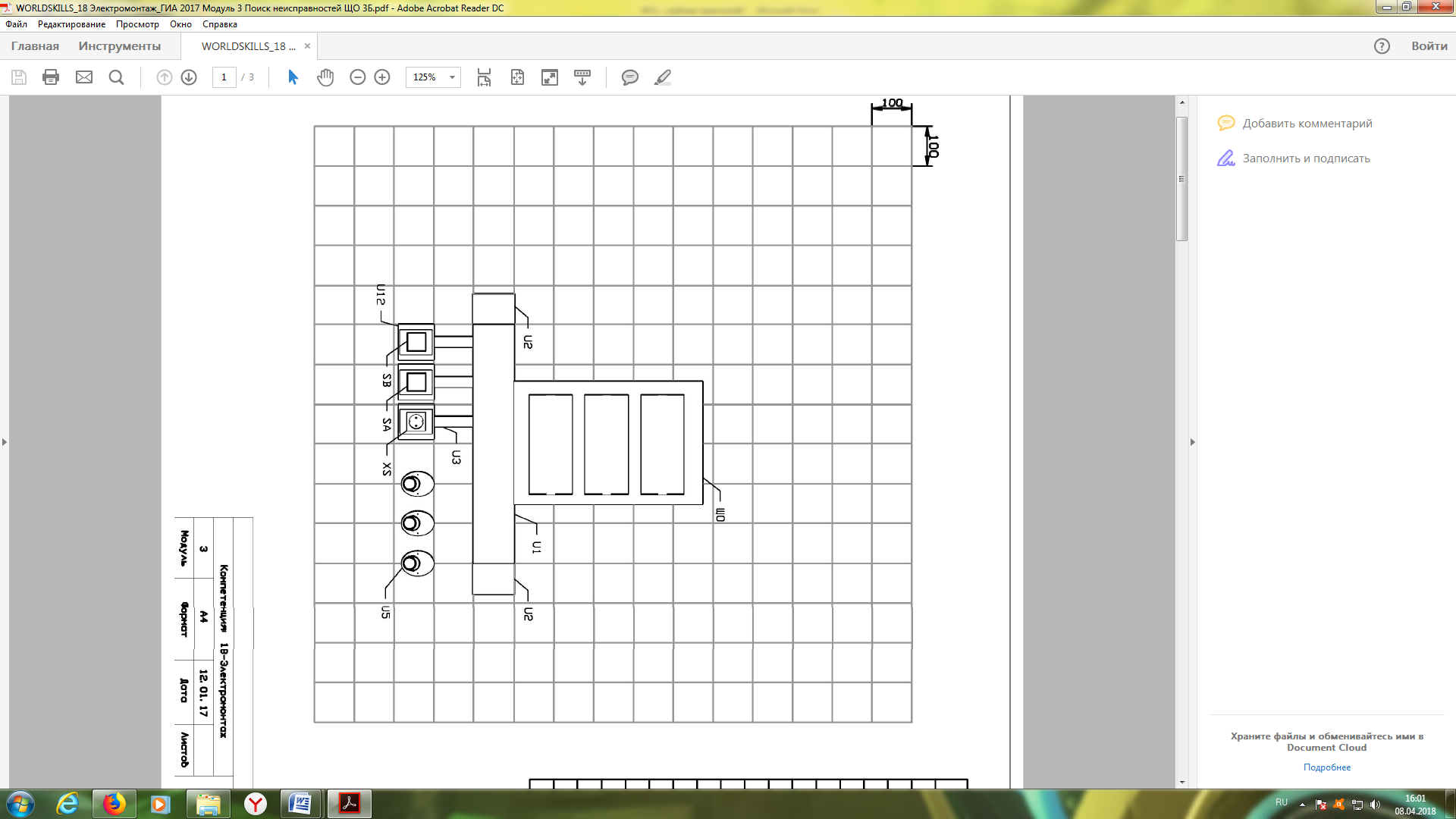 Задание № 7. Включение в электрическую цепь управления светильниками выключателя светоконтролирующего и промежуточного релеЗадачи:формирование навыков подключения осветительных электроустановок, расчет осветительных электроустановок;отработка навыков управления светильниками при помощи датчиковвключение в управление светильниками логических цепей (промежуточное реле)внесение в схему изменений для обеспечения нескольких режимов работы (автоматического и ручного)развитие логического мышленияОценка работ обучающихся по следующим критериям:работоспособность схемы: корректная работа светильников, управляемых выключателем светоконтролирующим, правильность работы контактов промежуточного реле (соблюдение заданного алгоритма работы)внесение изменений в работу схемы (добавление ручного управления светильниками)правильность выполнения трудовых приемов;организация рабочего места;соблюдение правил охраны труда«отлично»схема работоспособна как в ручном, так и в автоматическом режиме, установочные изделия установлены правильно, соблюдена цветовая маркировка проводников, рациональная организация рабочего места, умение пользоваться инструментом, соблюдены правила охраны труда; владеет приемами проведения ТО и ремонта электропроводок«хорошо»схема работоспособна как в ручном, так и в автоматическом режиме, соблюдена цветовая маркировка проводников, соблюдены правила охраны труда, есть 1-2 недочета в установке изделий или размерах, показано умение организовать рабочее место и пользоваться инструментом; допускает недочеты при проведении ТО и ремонта  электропроводок«удовлетворительно»схема работоспособна полностью или на 50%, допущены ошибки в маркировке, установке изделий, не соблюдены размеры, допускает ошибки при проведении ТО и ремонта электропроводок«неудовлетворительно»схема неработоспособна; не владеет приемами проведения ТО и ремонта электропроводокВариант 1Вариант2 Вариант 3Задание № 8. Коммутационные устройства. Включение в схему контакторов (магнитных пускателей)Задачи:знакомство с устройством контактора, порядком технического обслуживания и ремонта (ПМЕ)формирование навыков подключения контактора в схему воспитание интереса к выбранной профессии, ее значимости;развитие технологического мышления, умению грамотно читать электрическую схемуОценка работ обучающихся по следующим критериям:работоспособность схемы: управление светильниками в режиме А: в темное время суток выключатель BL включает катушку КМ контактора, силовые контакты замыкаются – лампы загораются; управление светильниками в режиме Р: при включении выключателя напряжение подается на катушку КМ, силовые контакты замыкаются – лампы загораютсяправильность проведения операций по проведению технического обслуживания и ремонта контактораправильность выполнения трудовых приемов;организация рабочего места;соблюдение правил охраны труда«отлично»схема работоспособна как в ручном, так и в автоматическом режиме, установочные изделия установлены правильно, соблюдена цветовая маркировка проводников, рациональная организация рабочего места, умение пользоваться инструментом, соблюдены правила охраны труда; владеет приемами проведения ТО и ремонта контакторов«хорошо»схема работоспособна как в ручном, так и в автоматическом режиме, соблюдена цветовая маркировка проводников, соблюдены правила охраны труда, есть 1-2 недочета в установке изделий или размерах, показано умение организовать рабочее место и пользоваться инструментом; допускает недочеты при проведении ТО и ремонта  контакторов«удовлетворительно»схема работоспособна полностью или на 50%, допущены ошибки в маркировке, установке изделий, не соблюдены размеры, допускает ошибки при проведении ТО и ремонта контакторов«неудовлетворительно»схема неработоспособна; не владеет приемами проведения ТО и ремонта контакторовЗадание № 9. Реле контроля и управления. Коммутация электрических цепей через промежуточное релеЗадачи:отработка навыков подключения контактора в электрическую цепьпостроение логических операций управления работой потребителей электроэнергии (промежуточное реле)проведение технического обслуживания электроустановокразвитие логического мышленияОценка работ обучающихся по следующим критериям:работоспособность схемы: при включении QF ничего не происходит, при включении SA катушка KL втягивается и включает катушку KM, силовые контакты КМ замыкаются, потребитель работает.качество подключения проводников к контактам изделийправильность проведения операций по проведению технического обслуживания и ремонта контактораправильность выполнения трудовых приемов;организация рабочего места;соблюдение правил охраны труда«отлично»схема работоспособна, установочные изделия установлены правильно, соблюдена цветовая маркировка проводников при подключении к стенду, рациональная организация рабочего места, умение пользоваться инструментом, соблюдены правила охраны труда; владеет приемами проведения ТО и ремонта контакторов«хорошо»схема работоспособна, соблюдена цветовая маркировка проводников при подключении к стенду, соблюдены правила охраны труда, есть 1-2 недочета в установке изделий, показано умение организовать рабочее место и пользоваться инструментом; допускает недочеты при проведении ТО и ремонта  контакторов«удовлетворительно»схема работоспособна полностью или на 50%, допущены ошибки в маркировке, установке изделий, допускает ошибки при проведении ТО и ремонта контакторов«неудовлетворительно»схема неработоспособна; не владеет приемами проведения ТО и ремонта контакторовЗадание № 10. Устройства управления. Монтаж, наладка кнопок и кнопочных постовЗадачи:формирование первоначальных знаний об устройстве и принципе действия кнопок и кнопочных постовотработка умений ремонта кнопок и кнопочных постоввключение в электрическую цепь кнопочных постовразвитие умения читать электрические схемы средней сложностиОценка работ обучающихся по следующим критериям:работоспособность схемы: при включении QF ничего не происходит, при нажатии SВ2 загорается лампа EL1, при нажатии SB1 лампа. № 2: при включении QF ничего не происходит, при нажатии SВ2 загорается лампа EL1, при нажатии SВ3 загорается лампа EL2, при одновременном нажатии кнопок ничего не происходиткачество подключения проводников к контактам изделийправильность проведения операций по проведению ремонта кнопочных постовправильность выполнения трудовых приемов;организация рабочего места;соблюдение правил охраны труда«отлично»схемы работоспособны, освоены приемы ремонта кнопок, установочные изделия установлены правильно, соблюдена цветовая маркировка проводников при подключении к стенду, рациональная организация рабочего места, умение пользоваться инструментом, соблюдены правила охраны труда«хорошо»схемы работоспособны, освоены приемы ремонта кнопок, соблюдена цветовая маркировка проводников при подключении к стенду, соблюдены правила охраны труда, есть 1-2 недочета в установке изделий, показано умение организовать рабочее место и пользоваться инструментом «удовлетворительно»схемы работоспособны полностью или на 50%, допущены ошибки в маркировке, установке изделий, допускает ошибки при проведении ремонта кнопочных постов«неудовлетворительно»схема неработоспособна; не владеет приемами проведения ремонта кнопочных постовЗадание № 11. Монтаж и подключение схемы управления ТЭНами через контактор 
(катушка 220 В)Задачи:формирование умения подключения схемы управления ТЭНамиразвитие навыка подключения пускорегулирующей и коммутационной аппаратурыразвитее навыка проводить ТО и ремонт пускорегулирующей и коммутационной аппаратурыразвитие умения читать электрические схемы средней сложностиОценка работ обучающихся по следующим критериям:работоспособность схемы: при включении QF1 ничего не происходит, при включении QF2 ничего не происходит, при нажатии SВ2 ТЭНы включаются в работу (имитация работы), при нажатии SB1 контактор отключается.качество подключения проводников к контактам изделийправильность проведения операций по техническому обслуживанию и ремонту пускорегулирующей и коммутационной аппаратурыправильность выполнения трудовых приемов;организация рабочего места;соблюдение правил охраны труда«отлично»схема работоспособна, освоены приемы монтажа и подключения пускорегулирующей и коммутационной аппаратуры, установочные изделия установлены правильно, соблюдена цветовая маркировка проводников при подключении к стенду, рациональная организация рабочего места, умение пользоваться инструментом, соблюдены правила охраны труда«хорошо»схема работоспособна, освоены приемы монтажа и подключения пускорегулирующей и коммутационной аппаратуры, соблюдена цветовая маркировка проводников при подключении к стенду, соблюдены правила охраны труда, есть 1-2 недочета в установке изделий, показано умение организовать рабочее место и пользоваться инструментом «удовлетворительно»схема работоспособна полностью или на 50%, допущены ошибки в маркировке, установке изделий, допускает ошибки при проведении ремонта кнопочных постов«неудовлетворительно»схема неработоспособна; не владеет приемами проведения ремонта кнопочных постовПРОВЕРОЧНАЯ РАБОТА Задачи: Определение качества профессиональной подготовки обучающихся в освоении вида деятельности монтаж, обслуживание и ремонт производственных силовых и осветительных электроустановок.Развитие умения самостоятельно решать проблемы, применять свои знания, умения, навыки при выполнении трудовых операций и оценке конечного результата.Увеличение мотивации к дальнейшему росту в профессиональной деятельностиОписание профессиональной компетенции: ПК 1.1. Выполнять монтаж силовых и осветительных электроустановок с электрическими схемами средней сложности.ПК 1.2. Выполнять техническое обслуживание сельскохозяйственных производственных, силовых и осветительных электроустановок с электрическими схемами средней сложности.ПК 1.3. Выполнять ремонт силовых и осветительных электроустановок с электрическими схемами средней сложности.Материально-техническое обеспечение  одного рабочего места:Набор инструмента электромонтажника, электроустановочные изделия:  выключатель автоматический двухполюсных (1 шт.), выключатель автоматический донополюсный (1 шт.), счетчик однофазный «Меркурий» прямого включения (1 шт.), контактор (магнитный пускатель), патрон настенный с лампами накаливания (3 шт.), реле промежуточное РЭК 77/3 (1 шт.), выключатель одноклавишный (1 шт.), выключатель светоконтролирующий (1 шт.), разъем розеточный модельный РРМ 77/3 (1 шт.), клеммная колодка (1 шт.), Din-рейка 250 мм, крепеж-клипса универсальная, провод медный одножильный 1,5-2,0, провод для подключения к стенду 3 шт. (L, N, PE)Вид работ:«Сборка схемы управления светильниками различными способами» (Приложение 1 «Электрическая схема»)«Поиск неисправностей»Ход работ:Организационный момент – 10 минут.Инструктаж по охране труда – 15 минут.На выполнение задания отводится – 255 минут.Проверка монтажа и работоспособности схемы – 40 минут.Демонтаж схемы и уборка рабочего места – 30 минут.Критерии оценки:«отлично» – при включении QF1 загорается индикация на Wh;при включении QF2 загорается EL2;при включении SA гаснет EL2 и загорается EL1;при имитации темного времени суток загорается EL3;монтаж выполнен с соблюдением правил монтажа проводников, имеет высокую оценку по системе Judgmentнайдены 3 неисправности;«хорошо» – при включении QF1 загорается индикация на Wh;при включении QF2 загорается EL2;при включении SA гаснет EL2 и загорается EL1;монтаж выполнен с соблюдением правил монтажа проводников, имеет хорошую оценку по системе Judgmentнайдены 2 неисправности;«удовлетворительно» – при включении QF1 загорается индикация на Wh;при включении QF2 загорается EL2;монтаж выполнен с частичным соблюдением правил монтажа проводников,имеет низкую оценку по системе Judgmentнайдены 1 неисправности;«неудовлетворительно» – схема неработоспособнаПриложение 1
Электрическая схема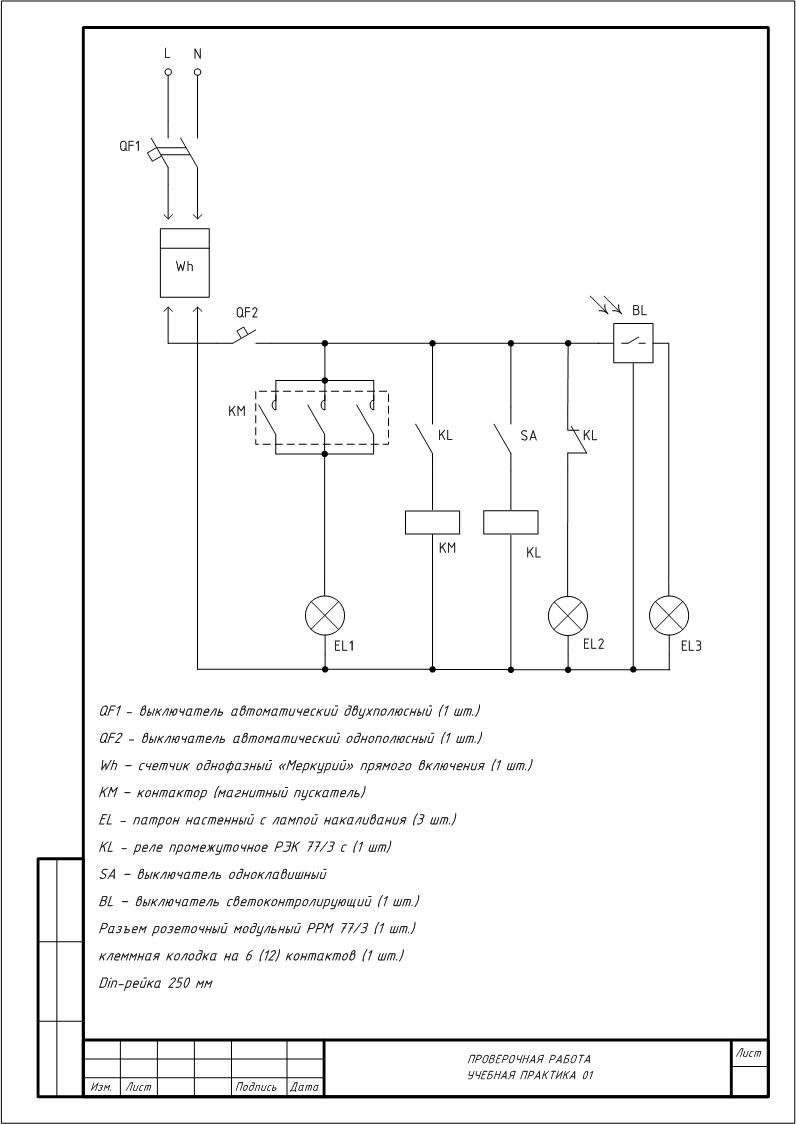 Лист согласованияДополнения и изменения к комплекту ФОС на учебный годДополнения и изменения к комплекту ФОС на __________ учебный год по практике _________________________________________________________________ В комплект ФОС внесены следующие изменения:____________________________________________________________________________________________________________________________________________________________________________________________________________________________________________________________________________________________________________________________________________________________________________________________Дополнения и изменения в комплекте ФОС обсуждены на заседании ЦК _______________________________________________________«_____» ____________ 20_____г. (протокол № _______ ). Председатель  ЦК ________________ /___________________/Профессиональные компетенцииПоказатели оценки результатаПК 1.1. Выполнять монтаж силовых и осветительных электроустановок с электрическими схемами средней сложностивыполняет монтаж и демонтаж пускорегулирующей и коммутационной аппаратуры с заделкой и присоединением концов приводов;выполняет установку и присоединение к линии различных светильников;демонстрирует навыки пользования инструментом и приспособлениями;знает назначение светотехнических и электротехнологических установок в с/х;знает принцип действия и особенности работы электропривода в условиях с/х производства;знает общие сведения о световой и лучистой энергии;знает приспособления и оборудование, применяемые при монтаже проводов, кабелей и электрооборудованиязнает способы прокладки проводов и кабелей;знает правила безопасности при ремонтных работах;знает правила применения защитных средств;умеет производить расчет силовых и осветительных электроустановок с электрическими схемами средней сложности;умеет выполнять заделки конца кабеля различного вида, монтаж вводных устройств и соединительных муфт;умеет выполнять зарядку, установку и присоединение к линии различных светильников;пользуется измерительными приборами;пользуется защитными средствами;соблюдает правила безопасностиПК 1.2. Выполнять техническое обслуживание сельскохозяйственных производственных, силовых и осветительных электроустановок с электрическими схемами средней сложностизнает Правила технической эксплуатации электрооборудования потребителей;знает периодичность и порядок проведения поверок и осмотров;выполняет проверку заземления разъединителей и привода, правильности работы блокировки;знает системы эксплуатации, технологию наладки и повышения надежности работы электрооборудования;знает порядок подготовки к работе в зимних и летних условиях;демонстрирует навыки пользования инструментом и приспособлениями;соблюдает правила безопасности;применяет защитные средстваПК 1.3 Выполнять ремонт силовых и осветительных электроустановок с электрическими схемами средней сложностизнает виды дефектов сельскохозяйственных производственных силовых и осветительных электроустановок;диагностирует неисправности производственных силовых и осветительных электроустановок;знает признаки, причины, методы предупреждения и устранения дефектов производственных силовых и осветительных электроустановок;знает и принимает меры по профилактике ремонта электроустановок;соблюдает порядок вывода электрооборудования в ремонт;соблюдает правила поведения ремонтного персонала в распределительных устройствах и помещениях;соблюдает правила безопасности при ремонтных работах;применяет защитные средстваОбщие компетенцииПоказатели оценки результатаОК 1 Понимать сущность и социальную значимость будущей профессии, проявлять к ней устойчивый интересдемонстрация интереса к будущей профессии;участие в конкурсах профессионального мастерства;внешняя активность обучающегося;ОК 02 Организовывать собственную деятельность, исходя из цели и способов ее достиженияобоснование выбора и применения методов и способов решения профессиональных задач в области монтажа, обслуживания и ремонта производственных силовых и осветительных электроустановок;демонстрация эффективности и качества выполнения профессиональных задач;выбор и применение методов и способов решения профессиональных задач в области разработки технологических процессовОК 3. Анализировать рабочую ситуацию, осуществлять текущий и итоговый контроль, оценку и коррекцию собственной деятельности, нести ответственность за результаты своей работыдемонстрация способности принимать решения в стандартных и нестандартных ситуациях и нести за них ответственность;выбор и применение методов анализа ситуаций, деятельности, самоанализ собственной работы, её результатов;оценка эффективности и качества выполнения работыОК 4 Осуществлять поиск информации, необходимой для эффективного выполнения профессиональных задачэффективный поиск необходимой информации;нахождение и использование информации для эффективного выполнения профессиональных задач, профессионального и личностного развития;использование различных информационных источниковзнание нормативно-технической документацииОК 5 Использовать информационно-коммуникационные технологии в профессиональной деятельностиэффективное применение на практике информационно-коммуникативных технологий;работа со средствами Интернет, в различных поисковых системахОК 6 Работать в команде, эффективно общаться с коллегами, руководством, клиентамипродуктивное взаимодействие с обучающимися, преподавателями и мастерами в ходе обученияОК 7 Организовывать собственную деятельность с соблюдением требований охраны труда и экологической безопасностиэффективное применение на практике профессиональных знаний для осуществления самостоятельной деятельности с соблюдением требований охраны труда и экологической безопасностиОК 8 Исполнять воинскую обязанность, в том числе с применением полученных профессиональных знанийдемонстрация интереса к будущей профессии и будущей службе в рядах РА;эффективное применение профессиональных знаний на практикеКодыНаименованияПоказатели оценки результатаИметь практический опыт:Иметь практический опыт:Иметь практический опыт:ПО 1монтажа производственных силовых и осветительных электроустановок с электрическими схемами средней сложности- демонстрация практических навыков монтажа производственных силовых и осветительных электроустановок - обоснованный выбор инструментов и  приспособлений, вспомогательного инструмента при выполнении работ; - соблюдение правил электробезопасностиПО 2технического обслуживания производственных силовых и осветительных электроустановок с электрическими схемами средней сложности- демонстрация практических навыков технического  обслуживания производственных силовых и осветительных электроустановок- обоснование выбранного инструмента- владение технологией проведения технического обслуживания- соблюдение правил электробезопасностиПО 3ремонта производственных силовых и осветительных электроустановок с электрическими схемами средней сложности- демонстрация практических навыков ремонта производственных силовых и осветительных электроустановок- обоснование выбранного инструмента- владение технологией выполнения ремонтных работ- соблюдение правил электробезопасностиУметь:Уметь:Уметь:У 1производить расчет силовых и осветительных электроустановок с электрическим схемами средней сложностипроизводит расчет сечения проводниковпроизводит расчет выбора аппаратов защитыпроизводит расчет по току нагрузкипроизводит расчет по потерям напряженияпроизводит расчет плавких вставокУ 2выполнять размотку, разделку, прокладку силового кабеля;знает способы и устройства размотки кабеля с барабана и последовательно удаляет элементы конструкции кабелясоблюдает схему разделки кабелязнает способы прокладки кабелейУ 3выполнять работы по снятию и разборке выключателей нагрузки и разъединителейустанавливает разъединитель или выключатель нагрузки на конструкциях или деталях крепленияпроизводит выверку и креплениепроизводит регулировку: обработку контактных поверхностей, плотность прилегания, смазка, регулировка запирающего механизма, проверка правильности попадания ножей в щеки и т.д.У 4выполнять ремонт деталей электроустановок, чистку, смазку, установку на место и регулирование контактов и проводовосуществляет поиск неисправностейзнает устройство различных электроустановокпроизводит ремонт электроустановокосуществляет монтаж электроустановок и их регулировкуУ 5выполнять проверку заземления разъединителей и привода, правильности блокировкидемонстрирует навыки использования измерительных приборовпроизводит измерениязнает требования ПУЭ, ПОТпроводит блокировку разъединителей механическим, механическим замковым и электромагнитным замковым способомУ 6выполнять  монтаж и демонтаж пускорегулирующей и коммутационной аппаратуры с разделкой и присоединением концов проводовосуществляет монтаж и демонтаж пускорегулирующей и коммутационной аппаратурыпользуется инструментомкачественно выполняет монтаж проводниковсоблюдает вертикаль-горизонтальУ 7выполнять заделки конца кабеля различного вида, монтаж вводных устройств и соединительных муфт;знает виды заделки кабелейвыполняет концевые заделки и концевые муфтыпользуется инструментами и приспособлениямиУ 8выполнять зарядку, установку и присоединение к линии различных светильниковзнает устройство различных видов светильниковпроизводит зарядку (присоединение внутренних проводов к патрону, установку источников света) или перезарядку светильниковсобирает блоки люминесцентных светильников и комплектные световые линиипроводит операции установки крепления, подвешивание и крепление светильников к конструкциям, присоединения их к электросети и сети заземленияУ 9монтировать ячейки распределительных устройств с установкой аппаратурызнают состав распределительных устройстввыделяют оборудование одной цепи в отдельную ячейкусоблюдает нормы и правила работы в электроустановкахУ 10выполнять проверку цепей вторичной коммутациипроводит внешний осмотр цепей вторичной коммутациипроверяет соответствие монтажа проектупользуется измерительными приборамипроизводит прозвонку жил, измеряет сопротивление изоляциисоблюдает нормы и правила работы в электроустановкахУ 11выполнять монтаж электрофильтровзнает принцип работы элекрофильтровмонтирует электрофильтр в электрощитесоблюдает нормы и правила работы в электроустановкахУ 12диагностировать неисправности производственных силовых и осветительных электроустановок с электрическими схемами средней сложностизнает неисправности производственных силовых и осветительных электроустановокпроводит работы по диагностике неисправностейпользуется измерительными приборамииспользует инструмент и оборудование соблюдает нормы и правила работы в электроустановкахВиды работКоды проверяемых результатовКоды проверяемых результатовКоды проверяемых результатовВиды работПКОКПО, УТребования безопасности труда. Монтаж скрытой электропроводки. Включение в схему автоматического выключателяПК 1.1-1.3ОК 01-08ПО1, ПО2, ПО3 У1, У2, У4, У8, У12Сборка схемы управления освещением с двух мест (одноклавишный проходной выключатель)ПК 1.1-1.3ОК 01-05, 07ПО1, ПО2, ПО3У1, У4, У8, У12Сборка схемы управления освещением с двух мест (двухклавишный проходной выключатель)ПК 1.1-1.3ОК 01-05, 07ПО1, ПО2, ПО3У1, У4, У8, У12Сборка схемы подключения электросчетчика прямого включенияПК 1.1-1.3ОК 01-08ПО1, ПО2, ПО3У1, У4, У8, У12Монтаж и наладка щита освещения (ЩО) с прибором учета электроэнергииПК 1.1-1.3ОК 01-08ПО1, ПО2, ПО3У1, У4, У8, У9,  У10, У12Монтаж щита освещения. Расключение потребителей электроэнергии по аппаратам защитыПК 1.1-1.3ОК 01-08ПО1, ПО2, ПО3 У1, У4, У8, У9,  У10, У12Включение в электрическую цепь управления светильниками выключателя светоконтролирующего и промежуточного релеПК 1.1-1.3ОК 01-08ПО1, ПО2, ПО3У1, У4, У8, У12Коммутационные устройства. Включение в схему контакторов (магнитных пускателей)ПК 1.1-1.3ОК 01-08ПО1, ПО2, ПО3У1, У4, У6, У7, У8, У12Реле контроля и управления. Коммутация электрических цепей через промежуточное релеПК 1.1-1.3ОК 01-08ПО1, ПО2, ПО3У1, У4, У6, У7, У8, У12Устройства управления. Монтаж, наладка кнопок и кнопочных постовПК 1.1-1.3ОК 01-08ПО1, ПО2, ПО3У1, У4, У6, У7, У8, У12Монтаж и подключение схемы управления ТЭНами через контактор (катушка 220 В)ПК 1.1-1.3ОК 01-08ПО1, ПО2, ПО3У1, У3, У4, У5, У6, У10, У12Подключение индикации в схему управления ТЭНами через контактор (катушка 220 В)ПК 1.1-1.3ОК 01-08ПО1, ПО2, ПО3У1, У3, У4, У5, У6, У10, У11, У12Виды работКоды проверяемых результатовКоды проверяемых результатовКоды проверяемых результатовВиды работПКОКПО, УРасчет силовых и осветительных электроустановок с электрическими схемами средней сложностиПК 1.1ОК 01-08ПО1, У1Размотка, разделка, прокладка силового кабеляПК 1.1ОК 01-08ПО1, У2Монтаж и демонтаж пускорегулирующей и коммутационной аппаратуры с разделкой и присоединением концов проводовПК 1.1ОК 01-08ПО1, У6Заделка концов кабелей различного вида, монтаж вводных устройств и соединительных муфтПК 1.1ОК 01-08ПО1, У7Монтаж открытой и скрытой электропроводкиПК 1.1ОК 01-08ПО1, У6, У7Монтаж светильников, выключателей, переключателей, штепсельных розеток и др.ПК 1.1ОК 01-08ПО1, У1, У7, У8Зарядка, установка и присоединение к линии различных светильниковПК 1.1ОК 01-08ПО1, У8Монтаж  распределительных устройств с установкой аппаратурыПК 1.1ОК 01-08ПО1, У6, У9,Проверка цепей вторичной коммутацииПК 1.1ОК 01-08ПО2, У10Разметка трасс и мест установки крепежных деталейПК 1.1ОК 01-08ПО1, У1Пробивные работы при установке крепежных деталейПК 1.1ОК 01-08ПО1, У1Крепежные работыПК 1.1ОК 01-08ПО1, У1Снятие и разборка выключателей нагрузки и разъединителейПК1.2ОК 01-08ПО2, У3, У5Установка деталей электроустановок на место и регулирование контактов и приводовПК1.2ОК 01-08ПО2, У4, У5, У9, У11Проверка заземления разъединителей и привода, правильности работы блокировкиПК1.2ОК 01-08ПО2, У5Внешний осмотр кабельной линии, осмотр мест соединения. Прозвонка цепейПК1.2ОК 01-08ПО2, У12Ремонт деталей электроустановок, чистка, смазкаПК1.3ОК 01-08ПО3, У4Диагностика неисправностей производственных силовых и осветительных электроустановок с электрическими схемами средней сложностиПК1.3ОК 01-08ПО3, У12Ремонт светильников с люминесцентными лампами, светильников ДРЛ.ПК1.3ОК 01-08ПО3, У12Ремонт и замена светильников, установленных на тросеПК1.3ОК 01-08ПО3, У12Учебная практика/
виды работФормы и методы контроляФормы и методы контроляФормы и методы контроляФормы и методы контроляФормы и методы контроляФормы и методы контроляУчебная практика/
виды работТекущий контрольТекущий контрольРубежный контрольРубежный контрольПромежуточная аттестацияПромежуточная аттестацияУчебная практика/
виды работФорма
контроляПроверяемые ОК, У, ПОФорма
контроляПроверяемые ОК, У, ПОФорма 
контроляПроверяемые ОК, У, ПОУчебная практика-Дифференцированный зачетОК 1-8,ПО1-3У1-12Требования безопасности труда. Монтаж скрытой электропроводки. Включение в схему автоматического выключателятестОК 1-8ПО1, ПО2, ПО3 У1, У2, У4, У8, У12Сборка схемы управления освещением с двух мест (одноклавишный проходной выключатель)устный опрос, практическая 
работаОК 01-05, 07ПО1, ПО2, ПО3У1, У4, У8, У12Сборка схемы управления освещением с двух мест (двухклавишный проходной выключатель)устный опрос,практическая 
работаОК 1-8ПО1, ПО2, ПО3У1, У4, У8, У12Сборка схемы подключения электросчетчика прямого включенияустный опрос,практическая 
работаОК 1-8ПО1, ПО2, ПО3У1, У4, У8, У12Монтаж и наладка щита освещения (ЩО) с прибором учета электроэнергииустный опрос,практическая 
работаОК 1-8ПО1, ПО2, ПО3У1, У4, У8, У9,  У10, У12Монтаж щита освещения. Расключение потребителей электроэнергии по аппаратам защитыустный опрос,практическая 
работаОК 1-8ПО1, ПО2, ПО3У1, У4, У8, У9,  У10, У12Включение в электрическую цепь управления светильниками выключателя светоконтролирующего и промежуточного релеустный опрос,практическая 
работаОК 1-8ПО1, ПО2, ПО3У1, У4, У8, У12Коммутационные устройства. Включение в схему контакторов (магнитных пускателей)устный опрос,практическая 
работаОК 1-8ПО1, ПО2, ПО3У1, У4, У6, У7, У8, У12Реле контроля и управления. Коммутация электрических цепей через промежуточное релеустный опрос,практическая 
работаОК 1-8ПО1, ПО2, ПО3У1, У4, У6, У7, У8, У12Устройства управления. Монтаж, наладка кнопок и кнопочных постовустный опрос,практическая 
работаОК 1-8ПО1, ПО2, ПО3У1, У4, У6, У7, У8, У12Монтаж и подключение схемы управления ТЭНами через контактор (катушка 220 В)устный опрос,практическая 
работаОК 1-8ПО1, ПО2, ПО3У1, У3, У4, У5, У6, У10, У12Подключение индикации в схему управления ТЭНами через контактор (катушка 220 В)устный опрос,практическая 
работаОК 1-8ПО1, ПО2, ПО3У1, У3, У4, У5, У6, У10, У11, У12Макс.баллОписание оценкиБалл10,0Проверка схемы, подача напряжения, корректная работа собранной схемы согласно техническому заданию10,0пуск с первой попытки (отсутствует КЗ)5,0пуск со второй попытки30,0Проверка работы оборудования5,0при включении QF1 включается Wh (загорается светодиод)5,0при включении QF2 – ничего не происходит5,0при имитации темного времени суток загорается EL15,0при включении SA1 загорается лампа EL25,0при включении SA2  лампа EL2 гаснет5,0при включении QF3 работает розетка XКритерий: соблюдение правил охраны трудаКритерий: соблюдение правил охраны трудаМакс.баллОписание оценкиБалл10,0Соблюдение правил охраны труда2,0отсутствие порезов, ран по окончании работы5,0соблюдение правил охраны труда при работе с инструментом (отсутствие замечаний в ходе работы, каждое замечание «-1 балл»)3,0Организация рабочего места, уборка по окончании работыМакс.баллОписание оценкиБалл2,0Качество монтажа электроустановочных изделий1,0изделия надежно закреплены1,0изделия расположены согласно техническому заданию3,0Качество монтажа кабель канала1,0соблюдение  горизонтали, вертикали1,0соблюдение размера1,0закрыта торцевая часть кабель канала3,0Качество монтажа проводников1,0соблюдение вертикали, горизонтали1,0проводники надежно закреплены (проверка 3-х проводов выбранных случайно)1,0при осмотре под углом в 90° не видно меди, внутри контактов нет пластиковой изоляции (проверка проводов, выбранных случайно)5,0Качество скрутки в распределительной коробке3,0выдержан размер и качественно выполнены витки2,0скрутки качественно изолированы2,0Подключение схемы к стендуСодержание работы Порядок выполнения Провести внешний осмотр магнитного пускателя Осмотреть состояние корпуса и видимых частей (контактов, пружин) Снять дугогасительную камеру магнитного пускателя Отвинтить болты, осмотреть состояние дугогасительной камеры. При необходимости заменить Извлечь подвижные контакты из контактов-держателей Оттянуть пружину контактодержателя и освободить контакты. Контакты зачистить наждачной бумагой 00 и смазать техническим вазелином Снять крышку держателя подвижной части сердечника и извлечь сердечник Отвинтить болты Извлечь катушку из неподвижной части сердечника Проверить целость катушки и отсутствие короткозамкнутых витков. При необходимости заменить изоляцию катушки. Пропитать лаком и покрыть эмалью. При необходимости катушку заменить Извлечь неподвижную часть сердечникаИзвлечь неподвижную часть сердечника, зачистить наждачной бумагой, смазать техническим вазелином Извлечь пластинчатую пружину из нижней части магнитного пускателяЗачистить пружину наждачной бумагой 